ПРОЄКТУКРАЇНАВиконавчий комітет Нетішинської міської радиХмельницької областіР І Ш Е Н Н Я___.01.2022					Нетішин				  № ____/2022Про внесення змін до рішення виконавчого комітету Нетішинської міської ради від 19 травня 2020 року № 212/2020 «Про порядок надання фінансової допомоги суб’єктам господарювання за рахунок коштів бюджету Нетішинської міської територіальної громади»Відповідно до статті 40, пункту 3 частини 4 статті 42 Закону України «Про місцеве самоврядування в Україні», Закону України «Про внесення змін до Податкового кодексу України та інших законів України щодо лібералізації застосування реєстраторів розрахункових операцій платниками єдиного податку та скасування механізму компенсації покупцям (споживачам) за скаргами щодо порушення встановленого порядку проведення розрахункових операцій частини суми застосованих штрафних санкцій», рішення шістдесят п’ятої сесії Нетішинської міської ради VІІ скликання від 29 листопада 2019 року № 65/4210 «Про програму сприяння розвитку підприємництва на 2020-2022 роки», зі змінами, виконавчий комітет Нетішинської міської ради    в и р і ш и в:Унести до рішення виконавчого комітету Нетішинської міської ради від                   19 травня 2020 року № 212/2020 «Про порядок надання фінансової допомоги суб’єктам господарювання за рахунок коштів бюджету Нетішинської міської територіальної громади», зі змінами, такі зміни:- додаток 1 до рішення «Порядок надання фінансової допомоги суб’єктам господарювання за рахунок коштів бюджету Нетішинської міської територіальної громади (часткового відшкодування вартості реєстратора розрахункових операцій)» викласти у новій редакції, що додається.Міський голова							Олександр СУПРУНЮКДодаток 1до рішення виконавчого комітету міської ради 19.05.2020 № 212/2020 (у редакції рішення виконавчогокомітету міської ради ___.01.2022 № ___/______)ПОРЯДОКнадання фінансової допомоги суб’єктам господарювання за рахунок коштів бюджету Нетішинської міської територіальної громади (часткового відшкодування вартості реєстратора розрахункових операцій)1. Порядок надання фінансової допомоги суб’єктам господарювання за рахунок коштів бюджету Нетішинської міської територіальної громади                     (далі – порядок) визначає процедуру, умови надання допомоги суб’єктам малого та середнього підприємництва, які обрали спрощену систему оподаткування і належать до ІІ-IV групи платників єдиного податку.2. Фінансова допомога надається суб’єктам малого та середнього підприємництва, які обрали спрощену систему оподаткування і належать до                     II-IV групи платників єдиного податку (далі – суб’єкти господарювання), які придбали нові реєстратори розрахункових операцій (далі – РРО) та надали копії підтверджуючих документів про його придбання датовані не раніше 01 січня 2021 року.3. Фінансова допомога надається суб’єктам господарювання одноразово упродовж 2021-2022 років на часткове покриття витрат зазначених у пункті                     2 цього порядку у розмірі 50 відсотків від вартості РРО.4. Фінансова допомога призначається і виплачується суб’єктам господарювання, місце проживання яких зареєстроване та діяльність здійснюється у місті Нетішин, селах Новий Кривин та Старий Кривин.5. Призначення і виплата фінансової допомоги здійснюється виконавчим комітетом Нетішинської міської ради. 6. Фінансова допомога надається на підставі особистої заяви на ім’я міського голови, за встановленою формою. До заяви додаються:- копія паспорта або іншого документа, що посвідчує особу;- копія документа, виданого органом державної податкової служби, що засвідчує реєстрацію заявника в Державному реєстрі фізичних осіб - платників податків (ідентифікаційний код), або копія сторінки паспорта громадянина України з відміткою про наявність у заявника права здійснювати будь-які платежі за серією та номером паспорта;- документ про взяття на облік платника податку;- довідка з Пенсійного фонду України про сплату єдиного соціального внеску (форма ОК-7);2- довідка про відсутність заборгованості зі сплати податків, зборів та інших обов’язкових платежів, видана не раніше 5 робочих днів від дати надання на реєстрацію заяви про надання допомоги;- підтверджуючий платіжний документ про придбання реєстратора розрахункових операцій;- інформація про рахунок у банківській установі для безпосереднього зарахування коштів.До заяви можуть надаватись документи, отримані за допомогою електронних кабінетів, сервісів, тощо.8. Перевірка наданих відомостей проводиться відділом економіки виконавчого комітету міської ради з використанням інформаційних систем.9. Виплата фінансової допомоги здійснюється поштовими переказами або шляхом перерахування коштів на особисті банківські рахунки заявника.10. Висновки про надання або відмову у наданні фінансової допомоги суб’єктам господарювання надаються комісією з питань надання фінансової допомоги суб’єктам господарювання за рахунок коштів бюджету Нетішинської міської територіальної громади на підставі поданих заявником документів. 11. У разі виявлення надання недостовірної інформації, наданої суб’єктом господарювання, фінансова допомога підлягає поверненню на рахунок бюджету Нетішинської міської територіальної громади протягом десяти календарних днів.12. Кінцевий термін прийняття документів для надання фінансової допомоги 17:00 год. 20 грудня 2022 року.Керуючий справамивиконавчого комітету міської ради								Любов ОЦАБРИКАМіському головіОлександру СУПРУНЮКУ__________________________________________________________________(прізвище, ім’я та по батькові)__________________________________________________________________(місце реєстрації)номер телефону ___________________категорія платника єдиного податку:_________________________________ЗАЯВАПрошу надати мені фінансову допомогу для часткового покриття витрат на придбання реєстратора розрахункових операцій у розмірі 50 % від вартості придбання.До заяви додаю:- копія паспорта або іншого документа, що посвідчує особу;- копія документа, виданого органом державної податкової служби, що засвідчує реєстрацію заявника в Державному реєстрі фізичних осіб - платників податків (ідентифікаційний код), або копія сторінки паспорта громадянина України з відміткою про наявність у заявника права здійснювати будь-які платежі за серією та номером паспорта;- документ про взяття на облік платника податку;- довідка з Пенсійного фонду України про сплату єдиного соціального внеску (форма ОК-7);- довідка про відсутність заборгованості зі сплати податків, зборів та інших обов’язкових платежів;- підтверджуючий платіжний документ про придбання реєстратора розрахункових операцій від ___.___________ 2021 року;- інформація про рахунок у банківській установі для безпосереднього зарахування коштів.При цьому даю згоду відповідно до Закону України «Про захист персональних даних» на обробку моїх особистих персональних даних у картотеках та/або за допомогою інформаційно-телекомунікаційних систем.Дата										Підпис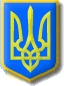 